Presseinformation»Halbgötterdämmerung« von Andreas EdelhoffMeßkirch, März 2019Risiken und Nebenwirkungen
Ruhrpott-Krimidebüt für Andreas Edelhoff im Gmeiner-VerlagDie Pharmaindustrie gehört zu den lukrativsten Wirtschaftssektoren in Deutschland und generiert mit dem Arzneimittelhandel Milliardenumsätze. Die Einführung neuer Pharmazeutika ist jedoch mit aufwendigen Verfahren verbunden. Um diesen zu entgehen, scheuen dubiose Unternehmen nicht vor illegalen Machenschaften zurück. So auch im Krimidebüt »Halbgötterdämmerung« des Autors Andreas Edelhoff. Darin gibt eine Reihe toter, russischer Ärzte der Essener Kripo um Kommissar Stefan Braun Rätsel auf. Schnell breitet sich die Todesserie deutschlandweit aus. Dabei stoßen die Ermittler auf illegale Medikamentenversuche, bei denen zahlreiche Patienten ums Leben kamen. Prominente Unterstützung erhält das Team von den ostfriesischen Kommissaren Ann-Kathrin Klaasen und Frank Weller aus den Krimis von Klaus-Peter Wolf. Das Resultat ist ein genau recherchierter, wendungsreicher Medizinkrimi mit sympathischen Charakteren und viel Lokalkolorit.Zum BuchDr. Gregori Sacharanov ist tot. Alle Spuren deuten darauf hin, dass sich der junge Arzt das Leben genommen hat. Doch Kriminaloberkommissar Stefan Braun hat daran erhebliche Zweifel. Als innerhalb von 48 Stunden zwei weitere Ärzte im Zuständigkeitsbereich der Essener Kripo tot aufgefunden werden, scheinen sich diese zu bestätigen. Sind die Ärzte nur Opfer? Oder sind sie auch Täter, verwickelt in kriminelle Machenschaften am Patientenbett?Der AutorAndreas Edelhoff, Jahrgang 1967, stammt – wie sein Kommissar – aus dem Herzen des Ruhrgebiets. Geboren und aufgewachsen im Schatten von Zechen, Kokereien und Petrochemie in Gelsenkirchen-Buer, lebt er heute in Bochum-Wattenscheid und arbeitet in Essen. Beruflich wollte er zunächst in die Fußstapfen seines Vaters treten und ebenfalls Polizeibeamter werden, entschied sich dann aber für eine medizinische Laufbahn. Nach einer Ausbildung in der Krankenpflege wechselte er in den Rettungsdienst. Heute arbeitet er in der Ausbildung von Medizinstudenten an der Universität Duisburg-Essen. Für den leidenschaftlichen Geschichtenerzähler war es nur ein kleiner Schritt zum Krimiautor, inspiriert von den Regionalkrimis seines literarischen Vorbilds und Lehrers Klaus-Peter Wolf.Halbgötterdämmerung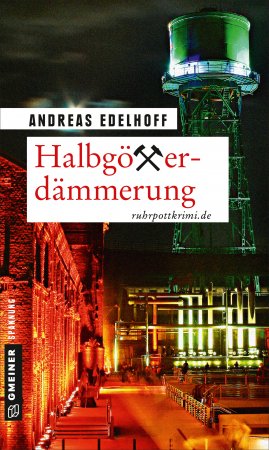 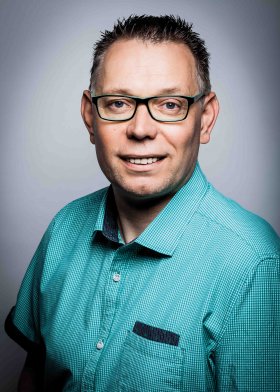 Andreas Edelhoff 284 SeitenEUR 12,00 [D] / EUR 12,40 [A]ISBN 978-3-8392-2372-7Erscheinungstermin: 13. März 2019 (Copyright Porträt: © Designstudio Pertolli)Kontaktadresse: Gmeiner-Verlag GmbH Petra WendlerIm Ehnried 588605 MeßkirchTelefon: 07575/2095-153Fax: 07575/2095-29petra.wendler@gmeiner-verlag.dewww.gmeiner-verlag.deAnforderung von Rezensionsexemplaren:Andreas Edelhoff »Halbgötterdämmerung«, ISBN 978-3-8392-2372-7Absender:RedaktionAnsprechpartnerStraßeLand-PLZ OrtTelefon / TelefaxE-Mail